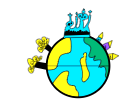 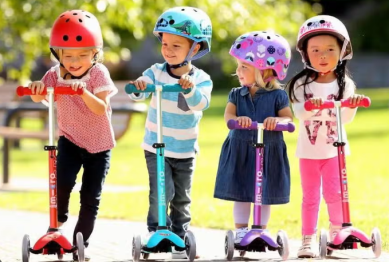 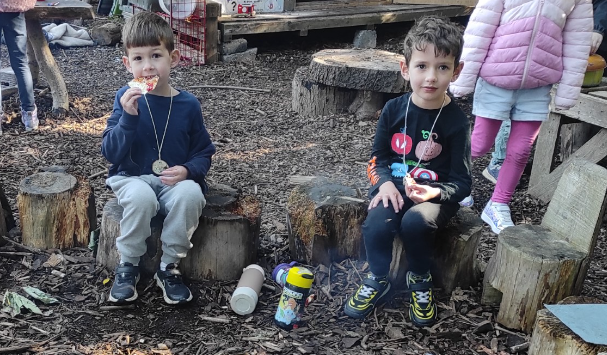 New events in bold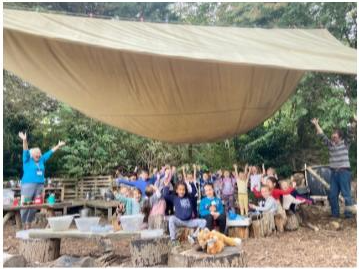 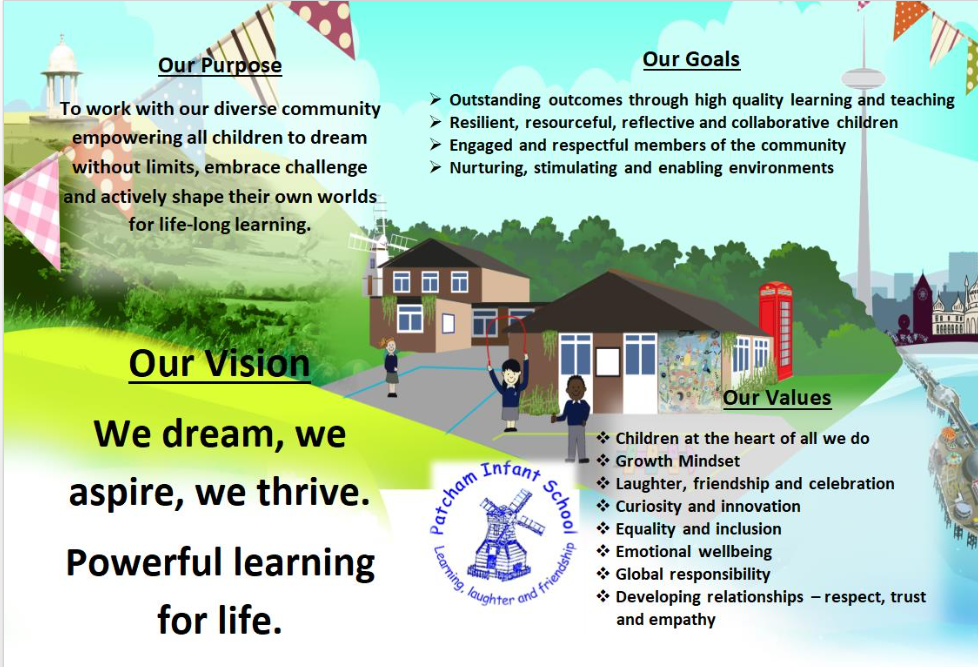 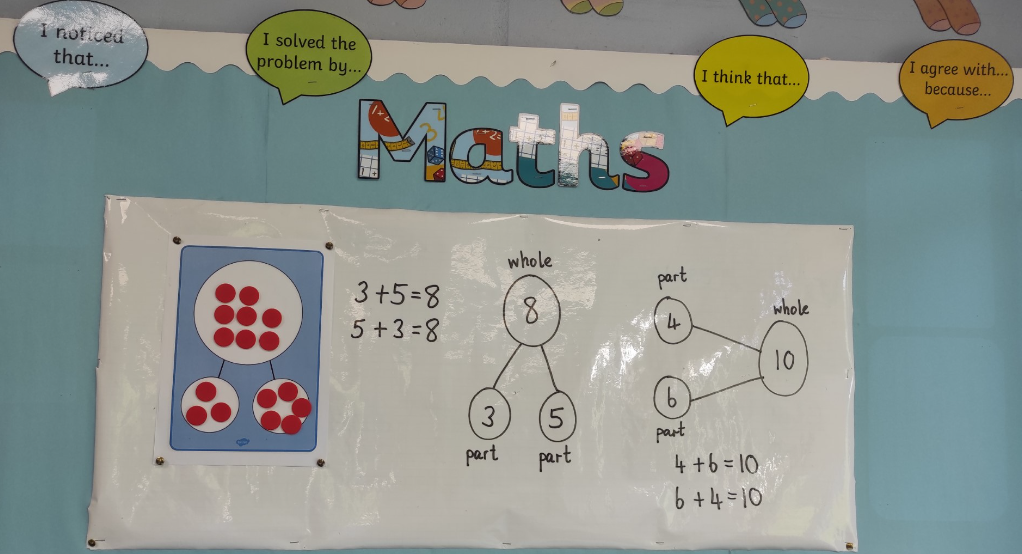 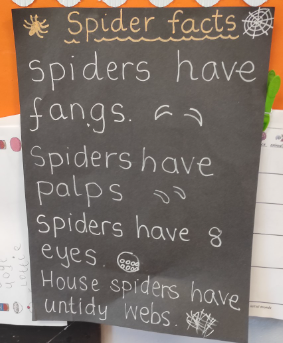 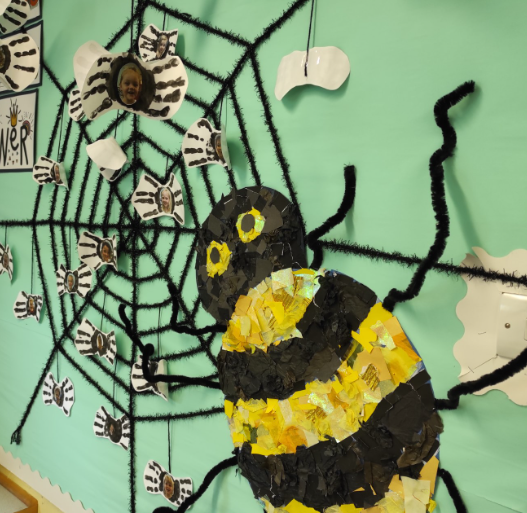 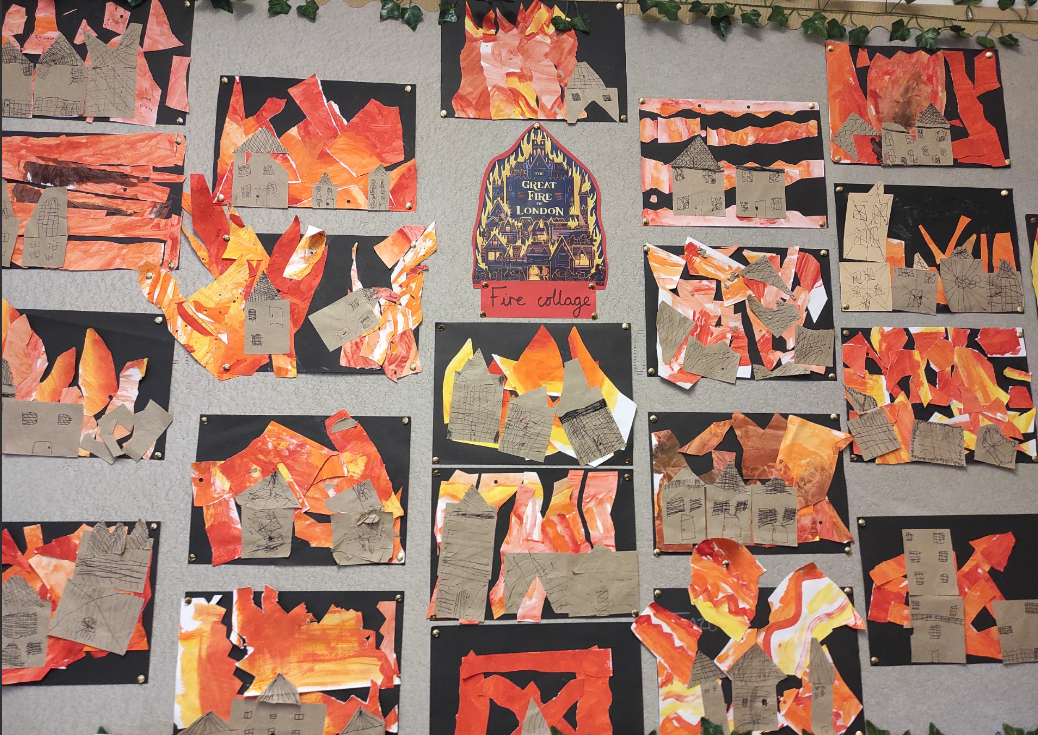 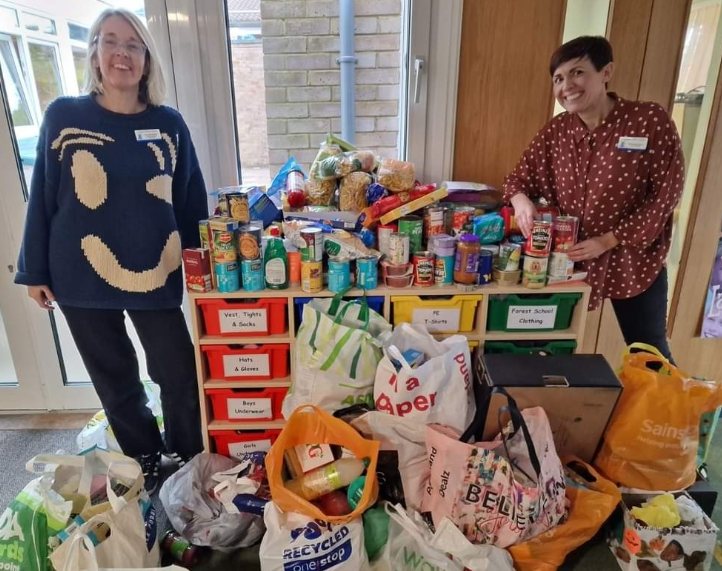 Outdoor Learning DayThursday 2nd November  Quiz Night! Thursday 2nd November 7pmFlu Vaccinations  Friday 10th NovemberNursery Stay & PlayTuesday 14th & Thursday 16th November  2.30-3.00KS1 Parents maths meeting (Year 1 & Year 2)Wednesday 15th November5.30-6.30Christmas LunchWednesday 6th DecemberChristmas DiscoFriday 8th DecemberYear 2 Church – Grandparents invitedTuesday 12th December time TBCChristmas PerformancesChristmas PerformancesReception showTuesday 5th December9.30amYear 1 showThursday 7th December 9.30amYear 2 showThursday 7th December 2pmNurseryWednesday 13th December2pmLast day of term Friday 15th December 